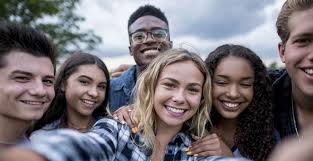 Group Facilitator: Bryenne Alesch M. ED, CCATP, CTMH  (she/her)When? Mondays 3:30-4:30p, beginning February 1, 2021 Where? Elite Cognition LLC Office in the Water Tower Place Building   5900 Monona Drive Suite #200, Monona WI 53714How do I Join? Email bryenne@elitecognitionllc.com or call 608-286-1132 x10 to complete a quick (one time) registration form, prior to your first sessionCost? $45/session or $320, if paid in full prior to first session. Materials included in fee.*CCS programing participants should register through your Service Facilitator Note: This is an In-Person group. The following protocols and precautions will be in place and must be followed by all participants. Should our agency close or change protocols due to Covid-19, participants will be notified immediately.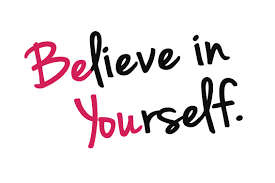 Group size is limited to 6 participantsBe on time to group & Commit to attend all 8 weeks Wear a mask in the building & while in groupSign Covid-19 Health Check and Exposure Policy AgreementWash hands, (soap & water or sanitizer) as you enter sessionDo not come to group if you are sick or have symptomsStrict sanitation protocols of the space will be followed before/after each session 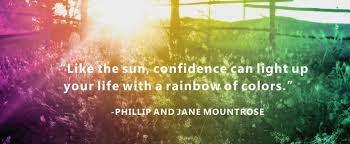 ELITE COGNITION, LLC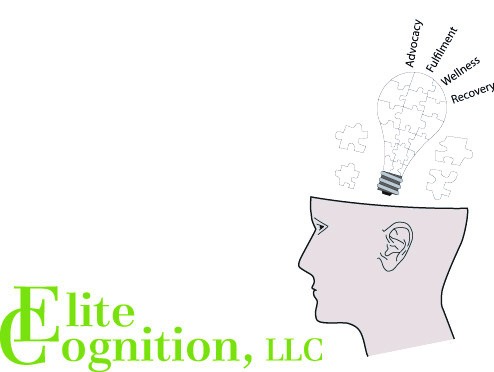 5900 MONONA DRIVESUITE #200MONONA WI 53716608-286-1132www.elitecognitionllc.com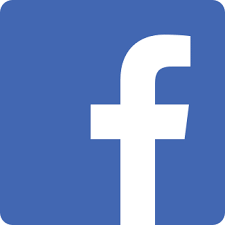 